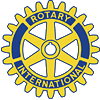 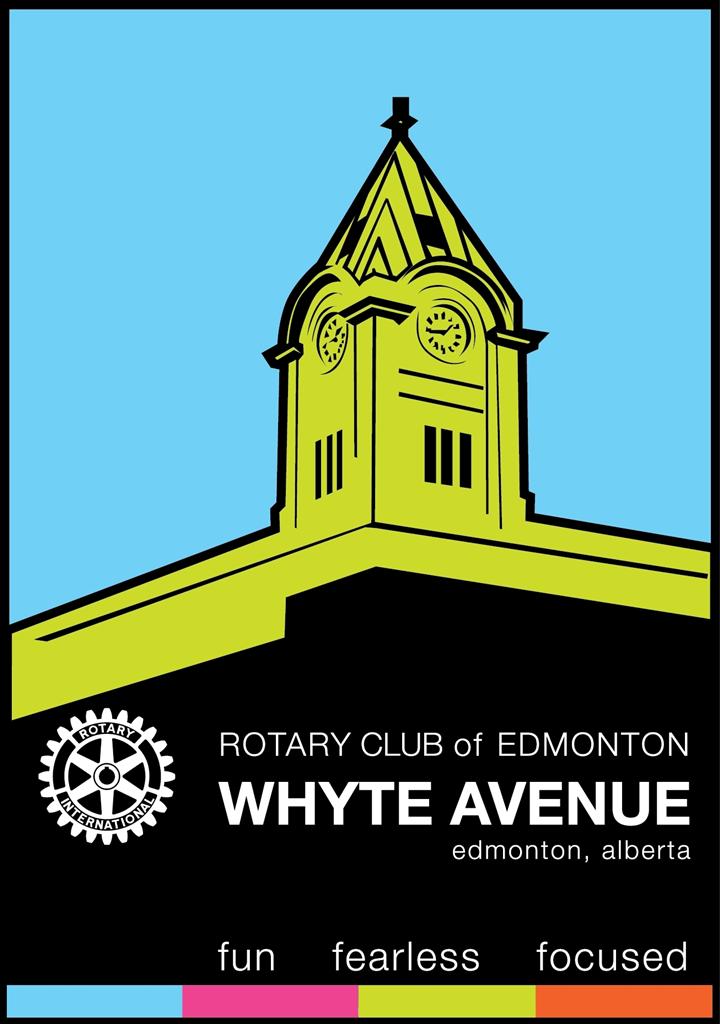 		Meeting Date: Name PaidCash / ChequeBeddoes, ColinBissell, StanBrown, AliciaCeccherini-Nelli, AlfonsoDavison, Murrayden Heyer, MeltemFashan, IdrisGoralski, ShannonJaffer, SaiyedLamoureux, NicoleMucha, MarilynOnciul, TimRabin, KelseyStrobl, KathySysak, Kelly Waldin, Sophie